Quem és tu na Web?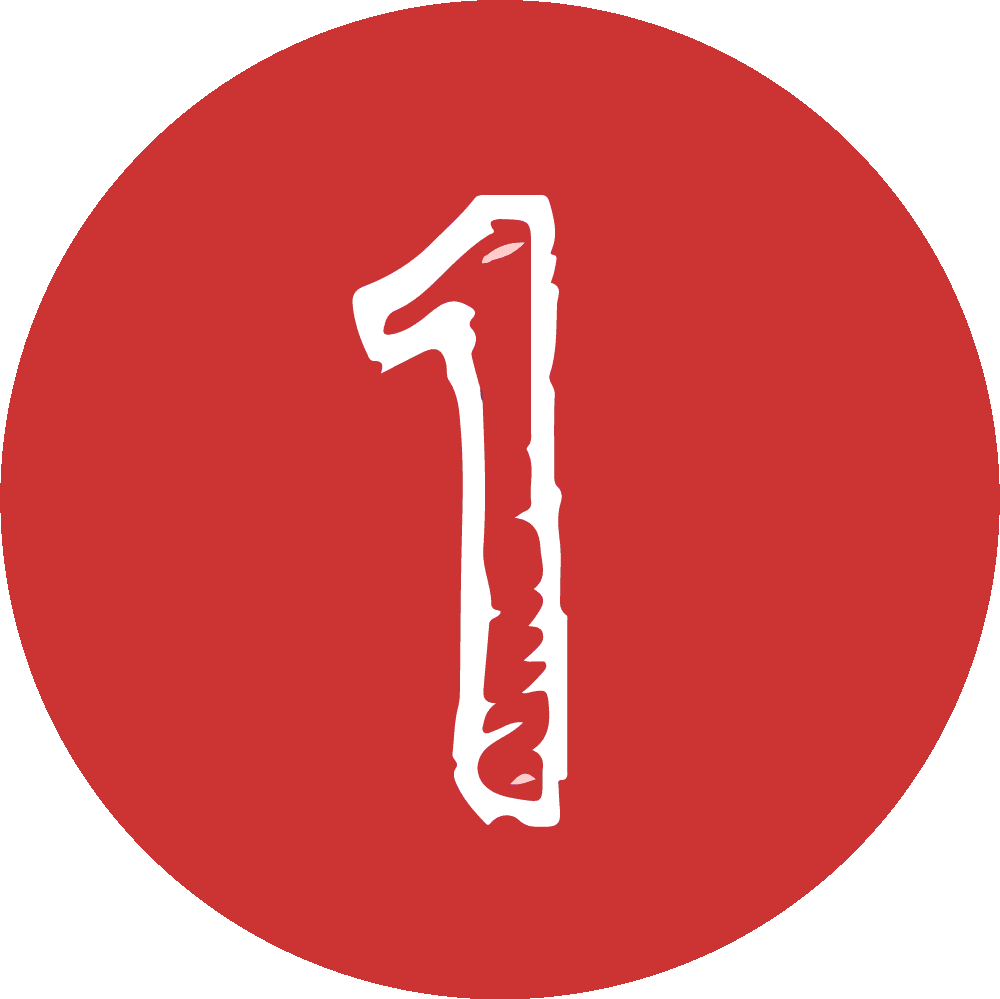 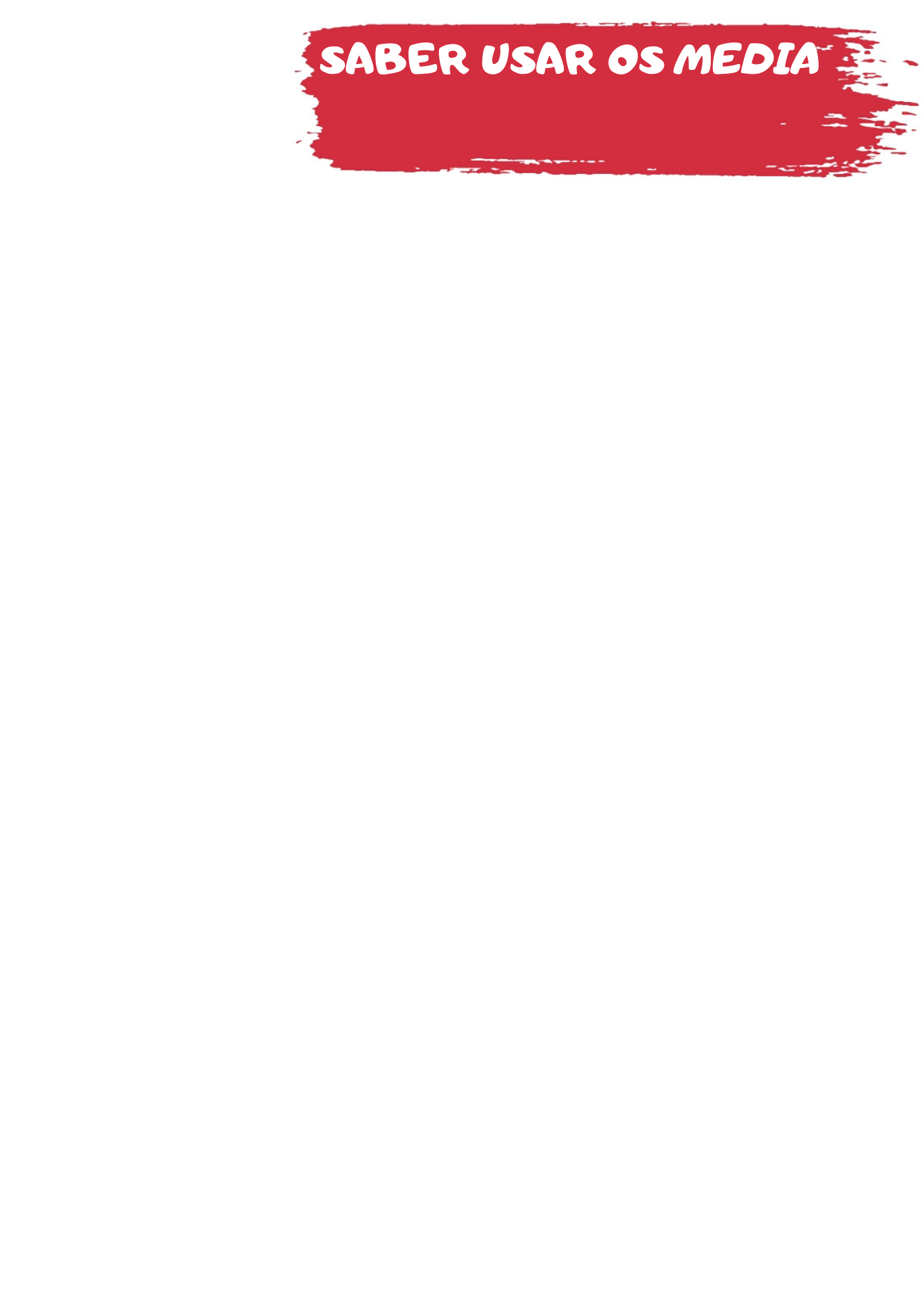 Utiliza a grelha abaixo para registares as escolhas de media que fizeres ao longo de uma semana. Não te consegues lembrar? Não há problema em adivinhar!commonsense.org/education/uk/digital-citizenship/resources  | Rede de Bibliotecas Escolares (Aprender com a Biblioteca Escolar – Saber usar os media)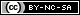 Que media usaste?Quando e a que hora do dia?Por quanto tempo?EX